Образец углового бланка РТУ МИРЭА на английском языке(оформление документов зарубежному адресату на английском (иностранном) языке осуществляется только при наличии перевода соответствующего текста письма на русском языке)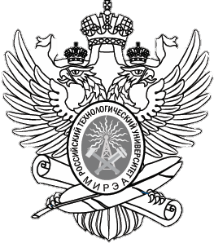 MINISTRY OF SCIENCE AND HIGHER EDUCATION OF THE RUSSIAN FEDERATIONFederal State Budget Educational Institution of Higher Education«MIREA – Russian Technological University»   RTU MIREA78, Vernadskogo Ave., Moscow 119454, Russiaphone: + 7(499) 215 65 65 ext. 1140, fax: +7(495) 434 92 87
e-mail: mirea@mirea.ru, http://www.mirea.ru_______________№_________________on № _____________of_____________